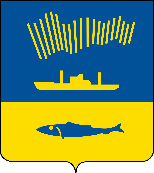 АДМИНИСТРАЦИЯ ГОРОДА МУРМАНСКАП О С Т А Н О В Л Е Н И Е от 13.11.2017								                   № 3610Об утверждении муниципальной программы города Мурманска «Управление имуществом и жилищная политика» на 2018-2024 годы 
(в ред. постановлений от 20.03.2018 № 711, от 31.05.2018 № 1599, 
от 01.10.2018 № 3355, от 06.12.2018 № 4211, от 20.12.2018 № 4444, 
от 04.04.2019 № 1238, от 08.07.2019 № 2293, от 28.08.2019 № 2897, 
от 16.12.2019 № 4222, от 18.12.2019 № 4249, от 08.06.2020 № 1348, 
от 30.07.2020 № 1825,от 30.10.2020 № 2517, от 17.12.2020 № 2941, 
от 18.12.2020 № 2971, от 09.08.2021 № 2063, от 10.11.2021 № 2877, 
от 21.12.2021 № 3296, от 21.12.2021 № 3316, от 21.12.2021 № 3317, 
от 12.05.2022 № 1176, от 05.09.2022 №  2488)В соответствии со статьей 179 Бюджетного кодекса Российской Федерации, Федеральным законом от 06.10.2003 № 131-ФЗ «Об общих принципах организации местного самоуправления в Российской Федерации», Уставом муниципального образования городской округ город-герой Мурманск, постановлением администрации города Мурманска от 21.08.2013 № 2143 «Об утверждении Порядка разработки, реализации и оценки эффективности муниципальных программ города Мурманска», распоряжением администрации города Мурманска от 09.11.2017 № 79-р «Об утверждении перечня муниципальных программ города Мурманска на 2018-2024 годы», на основании протокола заседания Программно-целевого совета города Мурманска от 25.10.2017 № 2-17, в целях повышения эффективности и результативности расходования бюджетных средств п о с т а н о в л я ю:1. Утвердить муниципальную программу города Мурманска «Управление имуществом и жилищная политика» на 2018-2024 годы согласно приложению к настоящему постановлению.2. Управлению финансов администрации города Мурманска 
(Умушкина О.В.) обеспечить финансирование реализации муниципальной программы города Мурманска «Управление имуществом и жилищная политика» на 2018-2024 годы в объеме, установленном решением Совета депутатов города Мурманска о бюджете муниципального образования город Мурманск на соответствующий финансовый год.3. Отменить с 01.01.2018 постановления администрации города Мурманска:от 12.11.2013 № 3239 «Об утверждении муниципальной программы города Мурманска «Управление имуществом и жилищная политика»
на 2014 год и на плановый период 2015-2017 годов»;от 10.04.2014 № 989 «О внесении изменений в муниципальную программу города Мурманска «Управление имуществом и жилищная политика» на 2014 год и на плановый период 2015-2017 годов, утвержденную постановлением администрации города Мурманска от 12.11.2013 № 3239»;от 30.06.2014 № 2115 «О внесении изменений в муниципальную программу города Мурманска «Управление имуществом и жилищная политика» на 2014 год и на плановый период 2015-2017 годов, утвержденную постановлением администрации города Мурманска от 12.11.2013 № 3239 
(в ред. постановления от 10.04.2014 № 989)»;от 28.08.2014 № 2773 «О внесении изменений в приложение к постановлению администрации города Мурманска от 12.11.2013 № 3239 «Об утверждении муниципальной программы города Мурманска «Управление имуществом и жилищная политика» на 2014 год и на плановый период 
2015-2017 годов» (в ред. постановлений от 10.04.2014 № 989, от 30.06.2014 
№ 2115)»;от 26.09.2014 № 3137 «О внесении изменений в муниципальную программу города Мурманска «Управление имуществом и жилищная политика» на 2014 год и на плановый период 2015-2017 годов, утвержденную постановлением администрации города Мурманска от 12.11.2013 № 3239 
(в ред. постановлений от 10.04.2014 № 989, от 30.06.2014 № 2115, от 28.08.2014 № 2773)»;от 12.11.2014 № 3712 «О внесении изменений в постановление администрации города Мурманска от 12.11.2013 № 3239 «Об утверждении муниципальной программы города Мурманска «Управление имуществом и жилищная политика» на 2014 год и на плановый период 
2015-2017 годов» (в ред. постановлений от 10.04.2014 № 989, от 30.06.2014 
№ 2115, от 28.08.2014 № 2773, от 26.09.2014 № 3137)»;от 26.12.2014 № 4302 «О внесении изменений в приложение к постановлению администрации города Мурманска от 12.11.2013 № 3239 «Об утверждении муниципальной программы города Мурманска «Управление имуществом и жилищная политика» на 2014-2018 годы» (в ред. постановлений от 10.04.2014 № 989, от 30.06.2014 № 2115, от 28.08.2014 № 2773, от 26.09.2014 № 3137, от 12.11.2014 № 3712)»;от 15.06.2015 № 1542 «О внесении изменений в муниципальную программу города Мурманска «Управление имуществом и жилищная политика» на 2014-2018 годы, утвержденную постановлением администрации города Мурманска от 12.11.2013 № 3239 (в ред. постановлений от 10.04.2014 
№ 989, от 30.06.2014 № 2115, от 28.08.2014 № 2773, от 26.09.2014 № 3137, 
от 12.11.2014 № 3712, от 26.12.2014 № 4302)»;от 12.08.2015 № 2168 «О внесении изменений в приложение к постановлению администрации города Мурманска от 12.11.2013 № 3239 «Об утверждении муниципальной программы города Мурманска «Управление имуществом и жилищная политика» на 2014-2018 годы» (в ред. постановлений от 10.04.2014 № 989, от 30.06.2014 № 2115, от 28.08.2014 № 2773, от 26.09.2014 № 3137, от 12.11.2014 № 3712, от 26.12.2014 № 4302, от 15.06.2015 № 1542)»;от 19.10.2015 № 2836 «О внесении изменений в приложение к постановлению администрации города Мурманска от 12.11.2013 № 3239 «Об утверждении муниципальной программы города Мурманска «Управление имуществом и жилищная политика» на 2014-2018 годы» (в ред. постановлений от 10.04.2014 № 989, от 30.06.2014 № 2115, от 28.08.2014 № 2773, от 26.09.2014 № 3137, от 12.11.2014 № 3712, от 26.12.2014 № 4302, от 15.06.2015 № 1542, 
от 12.08.2015 № 2168)»;от 12.11.2015 № 3139 «О внесении изменений в приложение к постановлению администрации города Мурманска от 12.11.2013 № 3239 «Об утверждении муниципальной программы города Мурманска «Управление имуществом и жилищная политика» на 2014-2018 годы» (в ред. постановлений от 10.04.2014 № 989, от 30.06.2014 № 2115, от 28.08.2014 № 2773, от 26.09.2014 № 3137, от 12.11.2014 № 3712, от 26.12.2014 № 4302, от 15.06.2015 № 1542, 
от 12.08.2015 № 2168)»;от 24.12.2015 № 3615 «О внесении изменений в приложение к постановлению администрации города Мурманска от 12.11.2013 № 3239 
«Об утверждении муниципальной программы города Мурманска «Управление имуществом и жилищная политика» на 2014-2018 годы» (в ред. постановлений от 10.04.2014 № 989, от 30.06.2014 № 2115, от 28.08.2014 № 2773, от 26.09.2014 № 3137, от 12.11.2014 № 3712, от 26.12.2014 № 4302, от 15.06.2015 № 1542, 
от 12.08.2015 № 2168, от 19.10.2015 № 2836, от 12.11.2015 № 3139)»;от 14.06.2016 № 1698 «О внесении изменений в приложение к постановлению администрации города Мурманска от 12.11.2013 № 3239 «Об утверждении муниципальной программы города Мурманска «Управление имуществом и жилищная политика» на 2014-2018 годы» (в ред. постановлений от 10.04.2014 № 989, от 30.06.2014 № 2115, от 28.08.2014 № 2773, от 26.09.2014 № 3137, от 12.11.2014 № 3712, от 26.12.2014 № 4302, от 15.06.2015 № 1542, 
от 12.08.2015 № 2168, от 19.10.2015 № 2836, от 12.11.2015 № 3139, 
от 24.12.2015 № 3615)»;от 02.09.2016 № 2615 «О внесении изменений в приложение к постановлению администрации города Мурманска от 12.11.2013 № 3239 «Об утверждении муниципальной программы города Мурманска «Управление имуществом и жилищная политика» на 2014-2018 годы» (в ред. постановлений от 10.04.2014 № 989, от 30.06.2014 № 2115, от 28.08.2014 № 2773, от 26.09.2014 № 3137, от 12.11.2014 № 3712, от 26.12.2014 № 4302, от 15.06.2015 № 1542, 
от 12.08.2015 № 2168, от 19.10.2015 № 2836, от 12.11.2015 № 3139, 
от 24.12.2015 № 3615, от 14.06.2016 № 1698)»;от 11.11.2016 № 3464 «О внесении изменений в постановление администрации города Мурманска от 12.11.2013 № 3239 «Об утверждении муниципальной программы города Мурманска «Управление имуществом и жилищная политика» на 2014-2018 годы» (в ред. постановлений от 10.04.2014 № 989, от 30.06.2014 № 2115, от 28.08.2014 № 2773, от 26.09.2014 № 3137, 
от 12.11.2014 № 3712, от 26.12.2014 № 4302, от 15.06.2015 № 1542, 
от 12.08.2015 № 2168, от 19.10.2015 № 2836, от 12.11.2015 № 3139, 
от 24.12.2015 № 3615, от 14.06.2016 № 1698, от 02.09.2016 № 2615)»;от 22.12.2016 № 3923 «О внесении изменений в постановление администрации города Мурманска от 12.11.2013 № 3239 «Об утверждении муниципальной программы города Мурманска «Управление имуществом и жилищная политика» на 2014-2019 годы» (в ред. постановлений от 10.04.2014 № 989, от 30.06.2014 № 2115, от 28.08.2014 № 2773, от 26.09.2014 № 3137, 
от 12.11.2014 № 3712, от 26.12.2014 № 4302, от 15.06.2015 № 1542, 
от 12.08.2015 № 2168, от 19.10.2015 № 2836, от 12.11.2015 № 3139, 
от 24.12.2015 № 3615, от 14.06.2016 № 1698, от 02.09.2016 № 2615, 
от 11.11.2016 № 3464)»;от 20.03.2017 № 685 «О внесении изменений в приложение к постановлению администрации города Мурманска от 12.11.2013 № 3239 
«Об утверждении муниципальной программы города Мурманска «Управление имуществом и жилищная политика» на 2014-2019 годы» (в ред. постановлений от 10.04.2014 № 989, от 30.06.2014 № 2115, от 28.08.2014 № 2773, от 26.09.2014 № 3137, от 12.11.2014 № 3712, от 26.12.2014 № 4302, от 15.06.2015 № 1542, 
от 12.08.2015 № 2168, от 19.10.2015 № 2836, от 12.11.2015 № 3139, 
от 24.12.2015 № 3615, от 14.06.2016 № 1698, от 02.09.2016 № 2615, 
от 11.11.2016 № 3464, от 22.12.2016 № 3923)»;от 02.08.2017 № 2514 «О внесении изменений в приложение к постановлению администрации города Мурманска от 12.11.2013 № 3239 
«Об утверждении муниципальной программы города Мурманска «Управление имуществом и жилищная политика» на 2014-2019 годы» (в ред. постановлений от 10.04.2014 № 989, от 30.06.2014 № 2115, от 28.08.2014 № 2773, от 26.09.2014 № 3137, от 12.11.2014 № 3712, от 26.12.2014 № 4302, от 15.06.2015 № 1542,
от 12.08.2015 № 2168, от 19.10.2015 № 2836, от 12.11.2015 № 3139, 
от 24.12.2015 № 3615, от 14.06.2016 № 1698, от 02.09.2016 № 2615, 
от 11.11.2016 № 3464, от 22.12.2016 № 3923, от 20.03.2017 № 685)».4. Отделу информационно-технического обеспечения и защиты информации администрации города Мурманска (Кузьмин А.Н.) разместить настоящее постановление с приложением на официальном сайте администрации города Мурманска в сети Интернет.5. Редакции газеты «Вечерний Мурманск» (Хабаров В.А.) опубликовать настоящее постановление с приложением.6. Настоящее постановление вступает в силу со дня официального опубликования и применяется к правоотношениям, возникшим с 01.01.2018.7. Контроль за выполнением настоящего постановления возложить на заместителя главы администрации города Мурманска Изотова А.В.Временно исполняющий полномочияглавы администрации города Мурманска				                                  А.Г. Лыженков